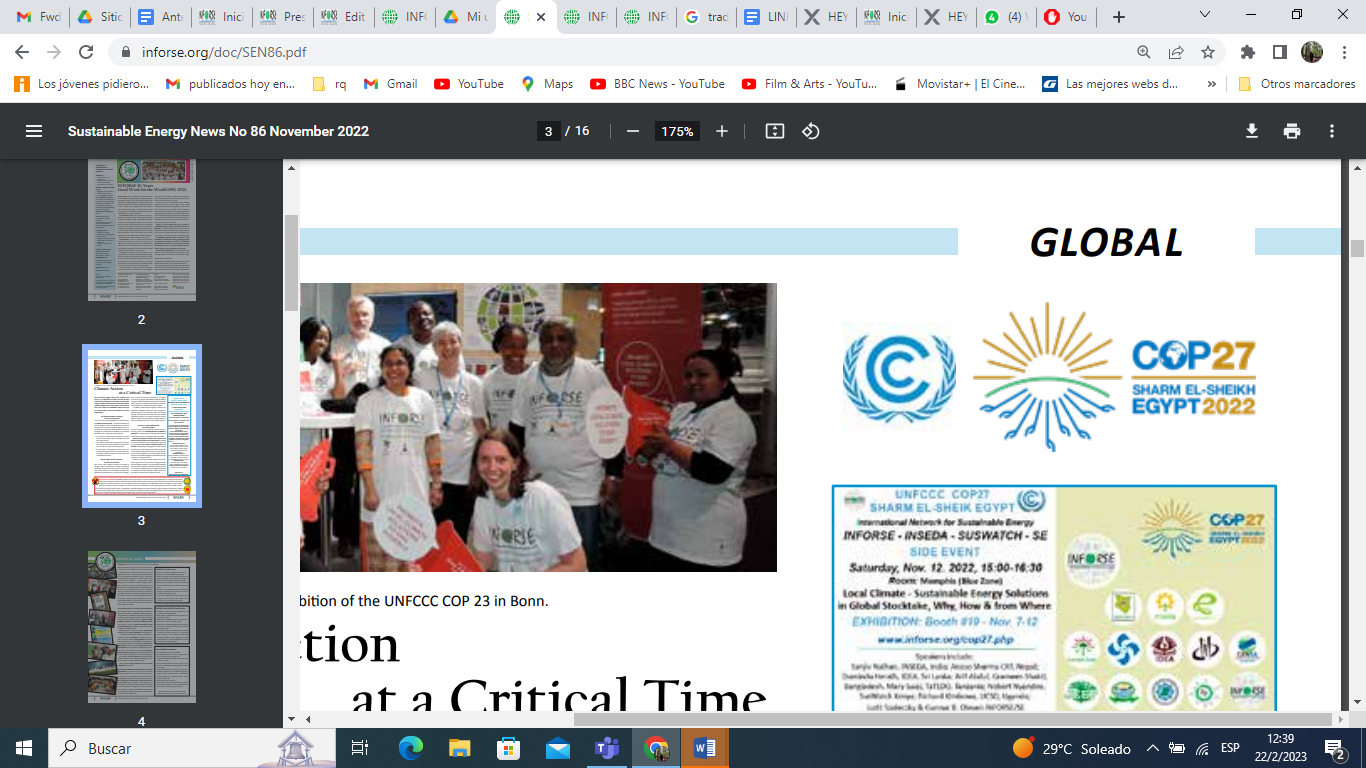 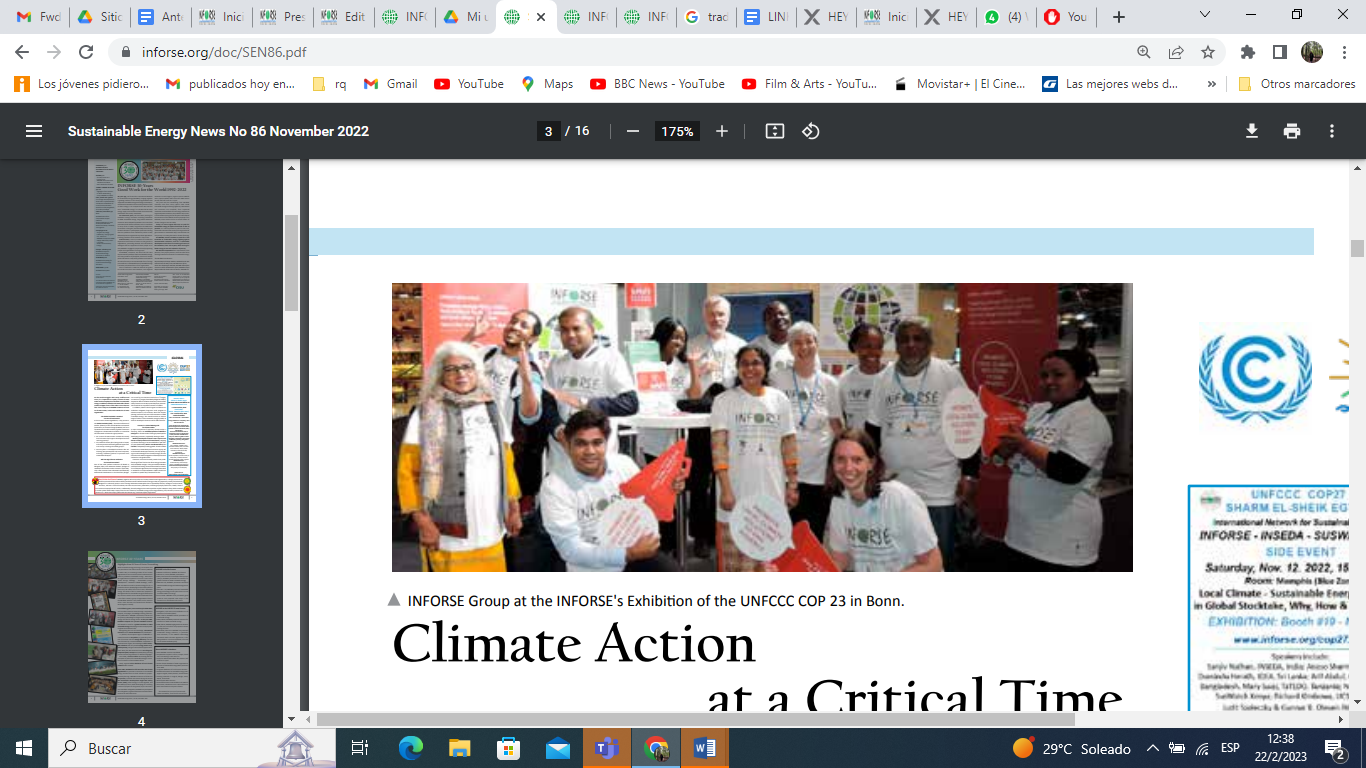                                 Acción Climática              En Momentos DecisivosMientras el mundo lucha contra muchos conflictos y crisis, es importante acelerar rápidamente la acción climática para completar la transición a la sostenibilidad energética. Además, las políticas climáticas efectivas y sostenibles pueden mitigar parte de las otras crisis que enfrentamos. Es por esto que en INFORSE seguimos enfocándonos en la acción climática, dentro y fuera de las negociaciones.El Inventario Global es necesariopara enfocar la acción climáticaEn las negociaciones climáticas actuales, un proceso clave es el Inventario Global (GST). La 27ª Conferencia de Partes (COP27) del Convención Marco de las Naciones Unidas sobre el Cambio Climático (CMNUCC) establecerá un marco para que el GST entregue una evaluación global de progreso en la acción climática a partir de 2023. Es crucial que el marco incluya las preguntas correctas:• ¿Incluyen la mayor parte de las acciones climáticas actuales soluciones locales que apoyen el desarrollo mientras contribuyen a reducir la pobreza?• ¿Se están elaborando planes climáticos nacionales en términos amplios, procesos inclusivos con aportes bien recopilados de la sociedad civil, incluyendo a los grupos más vulnerables?• ¿Los planes en los países desarrollados también abordan el consumo excesivo y las desigualdades sociales, integrando "políticas de suficiencia" para promover estilos de vida más sostenibles?¿Serán las ambiciones climáticas más grandes transformadas en acciones?Uno de los resultados más positivos de la COP26 en Glasgow, 2021, fue la promesa ambiciosa de los líderes de reducir las emisiones en sus países. Un año después, solo unos pocos países han presentado nuevos Aportes Determinados en línea con sus compromisos. Es crucial para nuestras posibilidades de alcanzar el objetivo del 1,5ºC o incluso el del 2ºC, que se cumplan los compromisos de la COP26, a pesar de las situaciones difíciles que enfrentan muchos países hoy. Los países deben dar un paso al frente y cumplir sus promesas. Este debería ser un resultado importante de la COP27.Además, la COP27 debe acordar y entregar un ambicioso programa de trabajo de mitigación a largo plazo para potenciar las acciones en todos los países, lo que requerirá la eliminación gradual de los combustibles fósiles y una transición rápida al 100% de energías renovables. Esto debe incluir una meta interina del 50% o más de energía renovable para 2030, al menos para los países desarrollados y para los del G20.Las finanzas son un eslabón perdido esencial para la Acción ClimáticaUn componente importante de la acción climática es la financiación. Hay una promesa incumplida de 100 mil millones USD/año  invertidos en fondos para el  financiamiento climático por desarrollado desde países desarrollados a países en desarrollo, supuestamente a partir de 2020.Los países desarrollados ricos deben mejorar y cumplir sus promesas de financiación climática, aumentando el financiamiento a por lo menos 600 mil millones de dólares en seis años (2020-2025). Con un esfuerzo coordinado, esto es factible. De hecho, financiar adecuadamente las transiciones climáticas globales hacia la sostenibilidad y la equidad económica beneficiaria a los países desarrollados, no solo ayudando a reducir los daños producidos por el cambio climático, sino también mediante una integración más estable del desarrollo y la resiliencia en el Sur global.Los países también deben reemplazar decisivamente su financiamiento público a combustibles fósiles por la Transición hacia la Energía Limpia, a través de energías renovables. Se prometió en la COP26 poner fin a la financiación de los combustibles fósiles. Esto también fue requerido en el artículo 2.1c del Acuerdo de París, pero se necesita un marco más fuerte para su implementación. La COP27 debe apuntar a producir un marco preliminar para esto.